ACTION DE TERRITOIRE 2021/2022 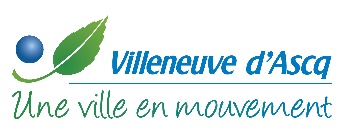 NOUVELLE ACTIONDemande de financementNom du club : 	Personne responsable de cette nouvelle action : Intitulé : 	Durée de l’action :		Descriptif de l’action (public âge, …)	BUDGET PREVISIONNELDes justificatifs et devis pourront vous être demandésNouvelle action pour laquelle vous souhaiteriez bénéficier d’une aide financière pour sa 1ère année de mise en place. Cette aide ne sera pas reconductible.La demande est étudiée sur une enveloppe spécifique (hors fonctionnement)Nom : Nom : Prénom :   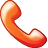 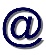 